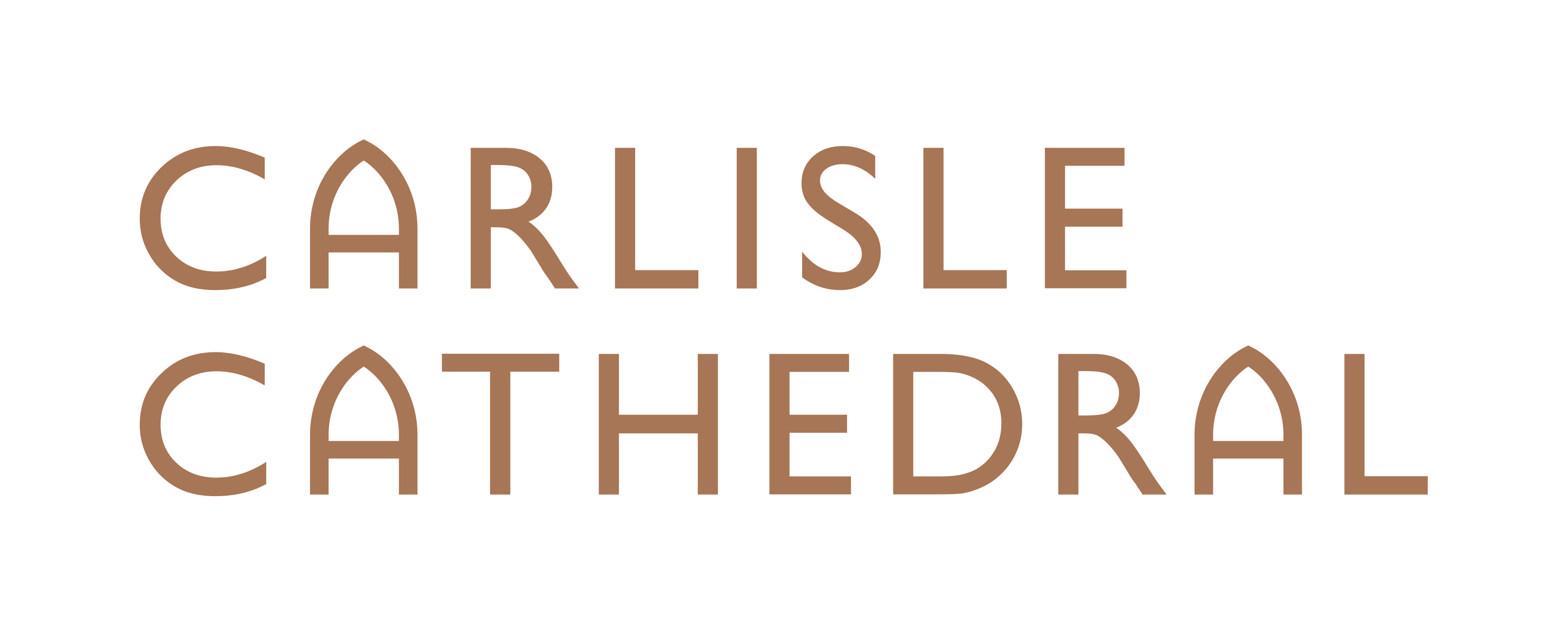 Chief Operating OfficerAs a new era unfolds, are you able to make a significant senior contribution at Carlisle Cathedral? The Chapter of Carlisle Cathedral wish to appoint a senior lay officer to help embed recent change and manage many aspects of the daily operation of this medieval Cathedral.This is a challenging, exciting and rewarding post which offers a unique opportunity to make a lasting difference to the Cathedral’s life and mission.Salary circa £40,000 - £45,000 p.a.Applications: 	Mrs Ali Ng, HR Manager,Ali.Ng@carlislediocese.org.ukClosing date:   	Noon, April 8th 2020.Interviews:	Monday April 20th 2020 has been reserved.